BHUBANANANDA ODISHA SCHOOL OF ENGINEERING, CUTTACKDEPARTMENT OF MECHANICAL ENGINEERING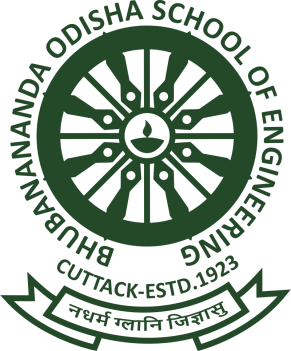   LESSON PLAN SUBJECT: AUTOMOBILE ENGINEERING AND HYBRID VEHICLES (TH-2)ACCADEMIC SESSION: 2022-23FACULTY: ACHYUT KUMAR PATRA SEMESTER: 6TH SEC: B     H O D (MECHANICAL ENGG.)     H O D (MECHANICAL ENGG.)     H O D (MECHANICAL ENGG.)Discipline:Mechanical EngineeringSemester: 6TH Section-BName of the teaching faculty:Achyut Kumar PatraSubject:Automobile Engineering                                                      and Hybrid VehiclesNo. of Days/ per week class allotted:  04periods per week(Mon-1 period, Wed-1 period, Thu-1 period, Sat -1 period)No. of Days/ per week class allotted:  04periods per week(Mon-1 period, Wed-1 period, Thu-1 period, Sat -1 period)Semester From Date: 14-02-2023 To Date: 22-05-2023No. of weeks: 15 weeksWeekClass DayNo of period availableTheory Topics                  1ST14/02/202311.0 INTRODUCTION & TRANSMISSION SYSTEM: 1.1 Automobiles: Definition, need and classification: Layout of automobile chassis with major components (Line diagram)                   1ST16/02/202311.2 Clutch System: Need, Types (Single & Multiple) and Working principle with sketch 2nd20/02/202311.2 Clutch System: Need, Types (Single & Multiple) and Working principle with sketch 2nd21/02/202311.2 Clutch System: Need, Types (Single & Multiple) and Working principle with sketch2nd23/02/202311.3 Gear Box: Purpose of gear box, Construction and working of a 4 speed gear box 2nd25/02/202311.3 Gear Box: Purpose of gear box, Construction and working of a 4 speed gear box 3rd27/02/202311.4 Concept of automatic gear changing mechanisms3rd28/02/202311.5 Propeller shaft: Constructional features3rd02/03/202311.6 Differential: Need, Types and Working principle3rd04/03/202311.6 Differential: Need, Types and Working principle4th06/03/202312.0 BRAKING SYSTEM:2.1 Braking systems in automobiles: Need and types  4th09/03/202312.2 Mechanical Brake4th11/03/202312.3 Hydraulic Brake 5th13/03/202312.4 Air Brake5th14/03/202312.5 Air assisted Hydraulic Brake 5th16/03/202312.6 Vacuum Brake5th18/03/202313.0 IGNITION & SUSPENSION SYSTEM: 3.1 Describe the Battery ignition and Magnet ignition system 6th20/03/202313.2 Spark plugs: Purpose, construction and specifications 6th21/03/202313.3 State the common ignition troubles and its remedies 6th23/03/202313.4 Description of the conventional suspension system for Rear and Front axle 6th25/03/20233.4 Description of the conventional suspension system for Rear and Front axle 7TH27/03/202313.5 Description of independent suspension system used in cars (coil spring and tension bars) 7TH28/03/202313.5 Description of independent suspension system used in cars (coil spring and tension bars) 8TH03/04/202313.6 Constructional features and working of a telescopic shock absorber 8TH04/04/20231Monthly Class Test-I8TH06/04/202314.0 COOLING AND LUBRICATION: 4.1  Engine cooling: Need and classification 8TH08/04/202314.2 Describe defects of cooling and their remedial measures 9TH10/04/202314.3 Describe the Function of lubrication 9TH11/04/202314.4 Describe the lubrication System of I.C. engine 9TH13/04/202314.4 Describe the lubrication System of I.C. engine 9TH15/04/2023 15.0 FUEL SYSTEM: 5.1 Describe Air fuel ratio5.2 Describe Carburetion process for Petrol Engine10TH17/04/202315.3 Describe Multipoint fuel injection system for Petrol Engine 10TH18/04/202315.4 Describe the working principle of fuel injection system for multi cylinder Engine 10TH20/04/202315.5 Filter for Diesel engine11TH24/04/202315.6 Describe the working principle of Fuel feed pump and Fuel Injector for Diesel engine 11TH25/04/202316.0 ELECTRIC AND HYBRID VEHICLES: 6.1 Introduction, Social and Environmental importance of Hybrid and Electric Vehicles 11TH27/04/202316.2 Description of Electric Vehicles, operational advantages, present performance and applications of Electric Vehicles 11TH29/04/202316.3 Battery for Electric Vehicles, Battery types and fuel cells 12TH01/05/202316.3 Battery for Electric Vehicles, Battery types and fuel cells 12TH02/05/202316.4 Hybrid vehicles, Types of Hybrid and Electric Vehicles: Parallel, Series, Parallel and Series configurations12TH04/05/202316.4 Hybrid vehicles, Types of Hybrid and Electric Vehicles: Parallel, Series, Parallel and Series configurations12TH06/05/202316.4 Hybrid vehicles, Types of Hybrid and Electric Vehicles: Parallel, Series, Parallel and Series configurations13TH08/05/202316.5 Drive train 13TH09/05/202316.5 Drive train 13TH11/05/202316.6 Solar powered vehicles 13TH13/05/202316.6 Solar powered vehicles                   14TH15/05/20231Monthly Class Test-II / Internal Assessment Exam-II                  14TH16/05/20231Revision                  14TH18/05/20231Revision                  14TH20/05/20231Previous Year Questions Discussion 15TH22/05/20231Previous Year Questions Discussion